Проверочный тест 31. Является экосистемой, но не является биогеоценозом:а) молекула воды;                 б) ельник-черничник на дерново-подзолистой почве;в) озеро Байкал;                    г) лунный кратер.2. Верное утверждение:а) все консументы - гетеротрофы;                 б) все растения - продуценты;   в) все бактерии - редуценты;                              г) все съедобные грибы - продуценты.3. Сущность закона оптимума заключается в том, что:а) при ухудшении условий существования по одному фактору изменяется диапазон восприимчивости других факторов;б) наиболее значим тот экологический фактор, который больше всего отклоняется от оптимальных для организмов величин;в) любой экологический фактор имеет определенные пределы положительного влияния на жизнедеятельность организмов;г) все экологические факторы среды играют равнозначную роль.4. К проявлениям действия биотических факторов среды нельзя отнести:а) выделение болезнетворными бактериями токсинов;     б) перенос пыльцы растений ветром;в) выделение зелеными растениями кислорода;                 г) разложение органических веществ в почве.5. Согласно закону толерантности Шелфорда излишнее внесение удобрений:а) увеличивает урожайность;                           б) стабилизирует урожайность;в) снижает урожайность;                                   г) прекращает рост растений.6. Главным лимитирующим экологическим фактором для всех примитивных организмов первичной биосферы на суше (в сухопутных условиях) является:а) жесткий ультрафиолет;     б) температура;   в) вулканическая деятельность;  г) влажность.7. Из перечисленных экологических факторов будет заведомо лимитирующим(ограничивающим) для фитопланктона в океане на глубине 250 метров:а) температура;  б) давление;   в) свет;   г) соленость8. Главным ограничителем беспредельного роста численности вида является:а) гибель от инфекционных заболеваний;            б) влияние хищников;в) недостаток пищи;                                                г) число потомков.9. По терпимости к температурным колебаниям среди гидробионтов, по сравнению с обитателями наземно-воздушной среды, в большей мере распространенаа) эвритермностъ           б) пойкилотермность     в) стенотермностъ      г) гомойотермностъ10. По правилу Бергманаа) более крупные размеры тела у гомойотермных животных характерны для более холодных областейб) выступающие части тела (ушные раковины, конечности, хвост и др.) у гомойотермных животных увеличиваются от севера к югув) особи популяций в северных районах обладают относительно большей массой сердца по сравнению с особями южных местообитанийг) видовое разнообразие по мере движения от полюса к экватору увеличивается11. Светолюбивые травы, растущие под елью, являются типичными представителямиследующего типа взаимодействий:а) нейтрализм;   б) аменсализм;   в) комменсализм;    г) протокооперация.12. Продуценты производят органические вещества:  а) из диоксида углерода, воды и биогенов;          б) за счет использования солнечной энергии;  в) при каталитическом действии хлорофилла;     г) все ответы верны.13. Первичные консументы получают энергию и материал для построения своего тела за счет:  а) фотосинтеза из неорганического материала;  б) переработки останков умерших животных и растений;  в) переработки органического вещества, созданного продуцентами;  г) все ответы верны.14. Вторичные консументы получают энергию и органические материалы, поедая:  а) растения;     б) травоядных;     в) останки мертвых животных и растений;     г) все ответы верны.  15. Не вступают в симбиотические отношения:а) деревья и муравьи;                                         б) бобовые и бактерии ризобиум;в) деревья и микоризные грибы;                       г) деревья и бабочки16. Большая часть паразитов гибнет:    а) при голодании организма хозяина;             б) при заболевании организма хозяина;в) в период смены хозяев;                                 г) в момент проникновения в тело хозяина.17. В результате жизнедеятельности микроорганизмов на Земле образовались залежи:а). бокситов, алюминия;                                                      б). золота, серебра;  в). известняка, фосфоритов, кремнистых сланцев;           г).меди, цинка, апатитов18. Назовите птицу, которая несколько десятилетий тому назад улетала на юг, а сейчас живет в крупных городах:   а) грач;         б) снегирь;         в) воробей;         г) клест19.Назовите тип биотических отношений, который существует при взаимодействии пары: рыжая лесная полевка – лесная мышь:а).нейтрализм;           б).хищничество;          в).конкуренция;           г).симбиоз20.Назовите тип биотических отношений, который существует при взаимодействии пары: муха ктырь - комнатная муха:     а).хищничество;  б).комменсализм;   в).симбиоз;  г). нейтрализм21. Из предложенных пар выберите ту, которая в природе может конкурировать между собой:а).гадюка обыкновенная, горностай;                      б).ворона серая, полевая мышь;в).ель обыкновенная, актиния;                                     г).медведь белый, пингвин22. .Какова роль редуцентов в экосистемах:а) уничтожают организмы;б)  обеспечивают продуцентов минеральным питанием, тем самым поддерживают круговорот элементов;в) поставляют в экосистему органические вещества и энергию;г) обеспечивают продуцентов водой, тем самым поддерживают круговорот воды.23.Сколько трофических уровней существует в пищевой цепи: хвоя сосны – сосновый шелкопряд – большая синица – ястреб – пухоед:              а).одна;      б).десять;   в).четыре;     г). пять24. Что произойдет с распаханным полем в лесной зоне через несколько лет, если человек перестанет возделывать на нем культуры:а).оно постепенно превратится в степь;                   б).оно постепенно заболотится;в).оно сначала зарастет луговыми растениями, а затем – лесом;    г).оно останется пустым полем25.Какое из нижеперечисленных утверждений не является Законом Барри Коммонера:а).сколько энергии потрачено, столько должно возместится;    б).все связано со всем;в).ничего не дается даром;                             г).природа знает лучше26.Наибольшая доля загрязнений, особенно в городах, приходится на:а) транспорт;                                                    б).производство карандашей;в).ткацкие фабрики;                                          г).производство лекарственных препаратов27. На рисунке изображена ель на котором питаются птицы трех разных видов - A, B и C. Каждые вид занимает определенную нишу на различной высоте дерева. 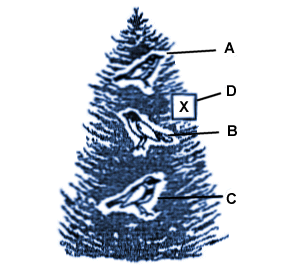 Если птица другого вида, D, которые имеет те же потребности как и вид B, села бы на ель в точке X, тогда другие птицы а)Образовали бы равновесие с птицей вида Dб) Подвинулись бы на других уровнях, образуя место для новой птицыв) Изменили бы свою диетуг) Вели бы борьбу за пищу с птицами вида D 28. В составе устойчивой экосистемы требуется присутствие …а) достаточного числа консументов и редуцентов; б) продуцентов, консументов и редуцентов; в) достаточного числа продуцентов и редуцентов; г) достаточного числа продуцентов и консументов.29. Углерод вступает в круговорот веществ в биосфере и завершает его в форме …а) углекислого газа; б) углеводов; в) известняка; г) угарного газа.30. Одной из форм приспособленности живых организмов  к существованию в полной темноте является:а) увеличение размеров тела;                               б) яркая окраска покровов;в) способность к свечению;                                  г) интенсивный обмен веществ.31. Тип взаимоотношений следующих представителей животного мира можно классифицировать как «нахлебничество»:а) рак-отшельник и актиния;                                          б) крокодил и воловья птица;в) акула и рыбы-прилипалы;                                     г) волк и косуля.32. С периодическими изменениями в окружающей среде не связано следующее  явление:а) фотосинтетическая активность растений;                   б) зимняя спячка животных;в) осенний листопад;                                                          г) активность внутренних паразитов.33. Почву как среду обитания сближает с водной средой:а) температурный режим, пониженное содержание кислорода, наличие воды в разных формах, присутствие солей и органических веществ;б) световой режим, перепады давления, изменение гравитационной составляющей;в) изменение солевого состава по временам года, сочетание плотности и давления грунтов;г) одинаковое значение рН среды, одинаковый состав микрофауны и микрофлоры.34. Ряд обитателей воды при недостатке кислорода реагирует следующим образом:а) у них увеличивается поверхность тела и скорость передвижения;б) у них усиливаются обменные процессы;в) они закапываются в грунт;г) они прекращают движение.35. Ограничивающие факторы среды определяют:а) местоположение вида в экосистеме;                   б) ареал вида;в) экологическую нишу вида;                                   г) частоту мутаций.36. Постоянная высокая плодовитость обычно встречается у видов:а) хорошо обеспеченных пищевыми ресурсами;     б) которые занимают обширный ареал;в) гибель особей которых очень велика;              г) потомство которых проходит стадию личинки.37. В смысле видового разнообразия органический мир суши и водной среды соотносятся следующим образом:а) на суше он богаче, чем в водной среде;               б) на суше он не столь богат, как в водной среде;в) на суше и в водной среде он одинаково богат;      г) на суше он чуть менее богат, чем в водной среде.38. Основным источником энергии всех природных процессов в биосфере является:а) внутреннее тепло Земли;                     б) космос;в) солнечная радиация;                     г) комплекс источников, среди которых нельзя выделить основной.39. Главным потребителем органического вещества в биосфере является вся совокупность:а) червей, моллюсков и растений;                        б) бактерий, грибов и простейших;в) позвоночных животных;                                   г) грибов и ракообразных.40. Биогенным веществом нельзя считать:а) нефть;  б) уголь; в) железо-марганцевые конкреции на дне Мирового океана; г) олово и платину.41. Основным фактором смены природных зон с севера на юг считают:а) атмосферное давление; б) освещенность; в) влажность; г) рельеф.42. Основное количество кислорода в атмосфере, как считают ученые, сохраняется благодаря:а) внутренним процессам Земли;                 б) космическим процессам;в) фотосинтезу растений;                           г) чисто химическим процессам.43. Все проблемы экологии могут быть выражены одной фразой:а) океан и суша связаны между собой;б) все живое связано между собой и с окружающей средой;в) все неживое взаимодействует между собой;г) компоненты географической оболочки изолированы.44. Взаимоотношения плесневых грибов и бактерий относятся к типу:а) факультативного мутуализма; б) аменсализма; в) нейтрализма; г) конкуренции.45.Нектоном называются организмы: а) пассивно парящие в толще воды;                  б) активно плавающие;  в) донные;                                                                 г) живущие на поверхности воды.46.Воробьи и другие ткачиковые птицы часто устраивают свои гнезда в  пустотах между сучьями в основании гнезд орлов и других крупных хищных птиц. Это можно считать примером: а) гнездового паразитизма; б) симбиоза; в) протокооперации; г) комменсализма. 47. Пресноводная рыба горчак откладывает икринки в мантийную полость двустворчатых моллюсков, где из них выводятся личинки. Это является примером: а) паразитизма; б) протокооперации; в) комменсализма; г) симбиоза. 48.  Из названных организмов не входит в состав единой трофической цепи: а) лемминг; б) шмель; в) осока; г) песец. 49. Наличие у наземных животных твердого и/или гидростатического скелета обусловлено:а) дефицитом влаги;                                              б) низкой плотностью воздуха;  в) солнечной радиацией;                                       г) колебаниями температуры50.  Не являются биотическими факторами: а) внутривидовые отношения организмов; б) межвидовые отношения организмов;  в) трофические связи консументов и редуцентов; г) фотосинтетически активные части солнечного излучения.51. Биологическое самоочищение водоемов является результатом деятельности разнообразных организмов, питание которых основано на:а) паразитизме;  б) фотосинтезе;  в) хищничестве;   г) фильтрации.52. Результатом приспособления к паразитическому образу жизни можно считать:а) утончение покровов тела;                        б) усложнение органов пищеварения;в) развитие органов чувств;                         г) упрощение нервной системы.53. Примером биотических отношений, при которых одни организмы питаются другими, настигая и затем, убивая их, может служить связь:а) между аскаридой и человеком                            б) слепнем и лошадью;в) совой и мышью;                                                 г) картофелем и фитофторой.54. Регуляторные связи между видами, которые поддерживают определенные соотношения численностей этих видов, лежат в основе:а) пространственной структуры биоценозов;          б) накопления биомассы видов-доминантов;в) устойчивости биоценозов;                                        г) поддержания соотношения полов.55. Изменение условий обитания одного вида в результате жизнедеятельности другого вида в биоценозе характеризуют: а) форические связи;  б) топические связи;  в) фабрические связи;  г) трофические связи.56.Гриб лишайника получает от водоросли: а) воду; б) минеральные соли; в) органические вещества; г) воздух.57.Роль санитаров выполняют бактерии: а) уксуснокислого брожения; б) гниения; в) болезнетворные; г) клубеньковые. 58.Ловля насекомых некоторыми болотными растениями: а) пример внутривидовой борьбы за существование; б) пример межвидовой борьбы за существование; в) пример борьбы с неблагоприятными условиями окружающей среды; г) не является борьбой за существование.59.В начале ХХ века датский ботаник К. Раункиер выделил у растений: а) две жизненные формы;                                  б) три жизненные формы; в) четыре жизненные формы;                            г) пять жизненных форм. 60. Экологическая ниша:а) Территория, которую занимает популяция;б) Сообщество живых организмов, с которыми взаимодействует популяция;в) Природное сообщество, в котором существует популяция;г) Комплекс факторов среды, в которых существует популяция.61. Многие пресмыкающиеся для повышения температуры тела выбирают каменистые склоны южной экспозиции – это пример: а) Этологической адаптации;  б) Физиологической адаптации;           в) Популяционной адаптации;  г) Морфологической адаптации. 62. Свойство видов адаптироваться к тому или иному диапазону факторов среду называется:а) эврибионтностью;    б) толерантностью;    в) экологической пластичностью;    г) стенобионтностью.63. В природе два вида, конкурирующие за одну и ту же пищу, не могут устойчиво существовать. Какой из них вытесняет другой?а) вид, который способен поддерживать рост своей популяции, используя меньшее количество пищи,                                                                                                                                                                      б) вид, который способен адаптироваться к абиотическим факторам,                                                                   в) вид, в популяции которого численность молодых особей выше,                                                                           г) вид, который способен овладеть другой экологической нишей.Выберите один правильный ответ из четырёх возможных и письменно обоснуйте, почему этот ответ Вы считаете правильным 64.     В России прошел "Зеленый weekend". Сбор старой электротехники и разделенных отходов в Москве, Петербурге и других городах, по мнению организаторов акции, поможет людям избавиться от хлама и обратит внимание властей на проблему переработки мусора. Помимо двух российских столиц, раздельный сбор мусора прошел 1-2 октября . в Иркутске, Ростове-на-Дону, Владивостоке, Сыктывкаре, Липецке, Пятигорске, Калаче-на-Дону (Волгоградская область), Сухом Логе (Свердловская область), а также в двух городах Подмосковья - Подольске и Ивантеевке. Жители Москвы и Петербурга смогли сдать сломанные холодильники, телевизоры, стиральные машины и другую крупногабаритную бытовую и офисную технику в мобильные пункты приема вторсырья, которые приезжали по вызову к ним на дом. Старая техника, собранная в ходе акции "Зеленый weekend", отправится на переработку на завод "Петромакс" в подмосковной Лобне.       "Зеленый weekend" стал центральным мероприятием проекта Гринпис "Вторая жизнь вещей". Ранее Гринпис уже запустил интерактивную карту пунктов приема вторсырья в Москве. Сегодня, по данным разработчиков, на ней зарегистрировано около 400 адресов.      Вопрос: Что мешает внедрению в городах России технологии раздельного сбора мусора?  а) Проблема утилизации бытовых отходов путём раздельного сбора мусора не является актуальной для городов России.б) Отсутствие стратегии и реализуемой государством политики в области рационального ресурсопользования, включая превращение отходов во вторичное сырьё путём раздельного сбора мусора.в) Раздельный сбор мусора не возможно организовать в городах России из-за низкого уровня экологической культуры   населения.г) Вместо сложной организации раздельного сбора бытовых отходов надо строить мусоросортировочные заводы, совмещая их с цехами для переработки вторсырья.